Kraj in datum:___________________________OPRAVIČILO

II. OSNOVNA ŠOLA ŽALECŠilihova 1, 3310 ŽalecE-mail: II.OS-ZALEC@guest.arnes.si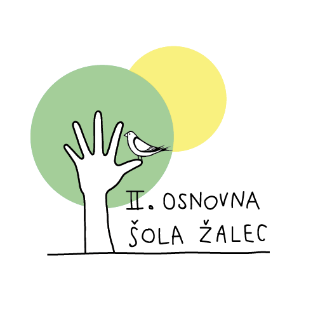 
Tel: 03/713-11-70Fax: 03/713-11-78Iden.št.za DDV: 62175815TRR: 01390-6030692230Spoštovana gospa razredničarka/gospod razrednik.
Prosimo, da _______________________________________ opravičite izostanek od pouka v času                                                      (ime in priimek učenca/učenke)________________________ zaradi ____________________________________________________.                     (datum odsotnosti)                                                                                     (vzrok odsotnosti)Poskrbel/a bom, da bo moj otrok nadoknadil zamujeno učno snov. Lep pozdrav,__________________________________                                                (podpis starša/skrbnika)